© OpenStreetMap contributors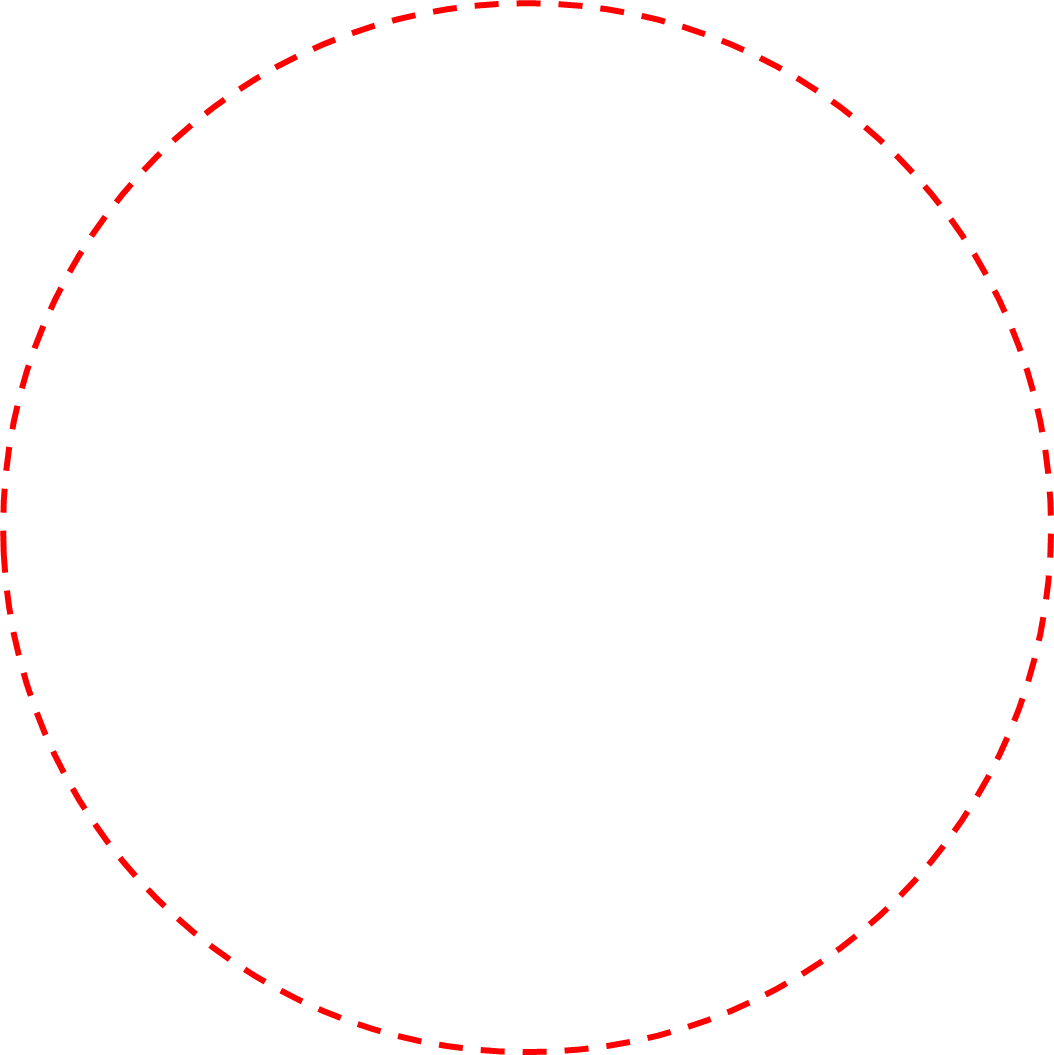 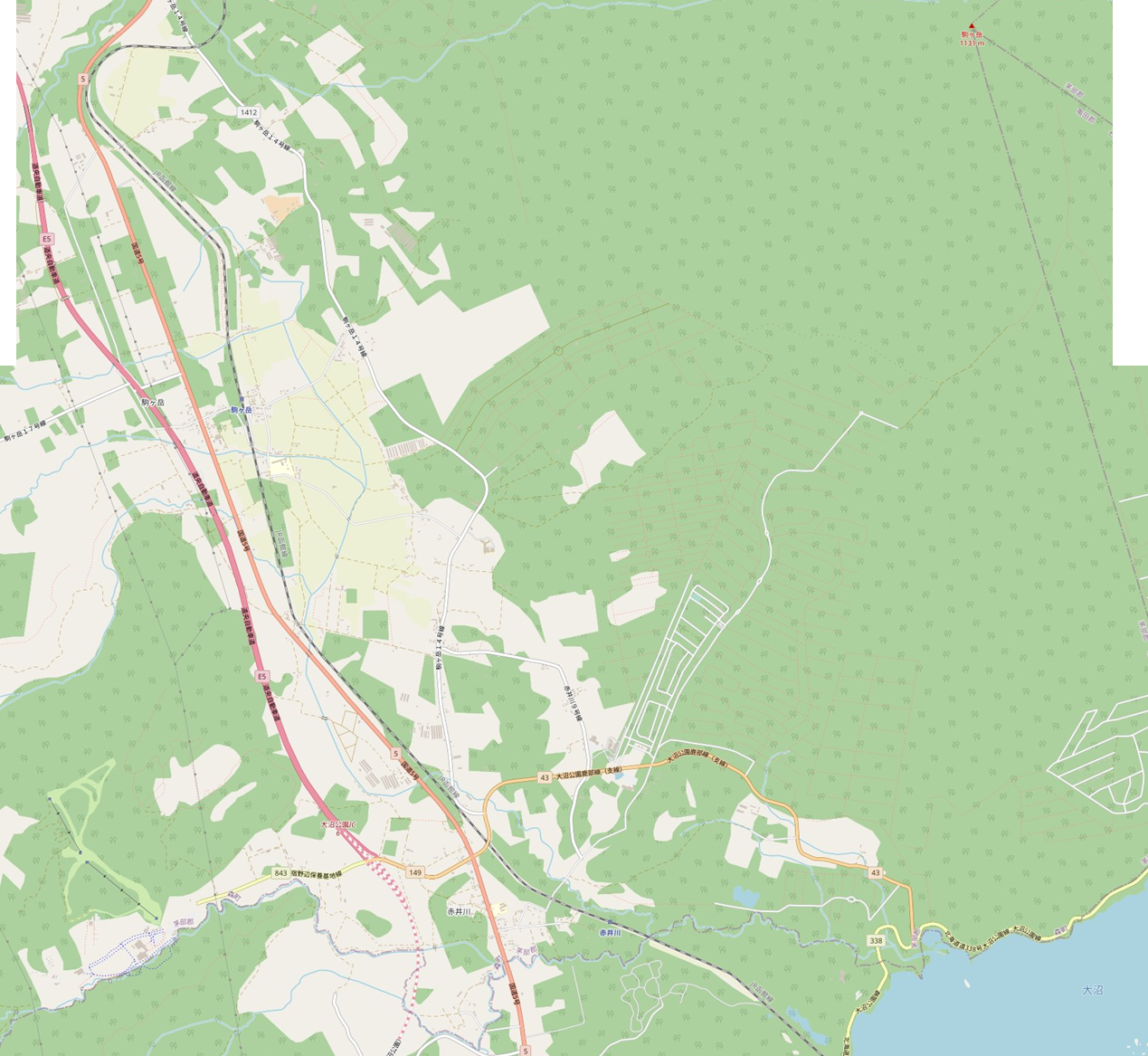 